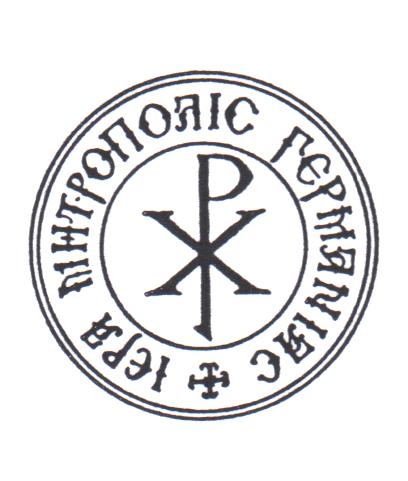 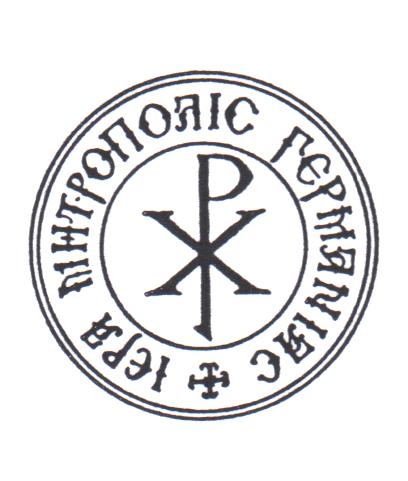 PROGRAMM MAI 2022Vater Constantin Miron                                         Vater Panagiotis Karagiouvanis                                                                                                                                                                                           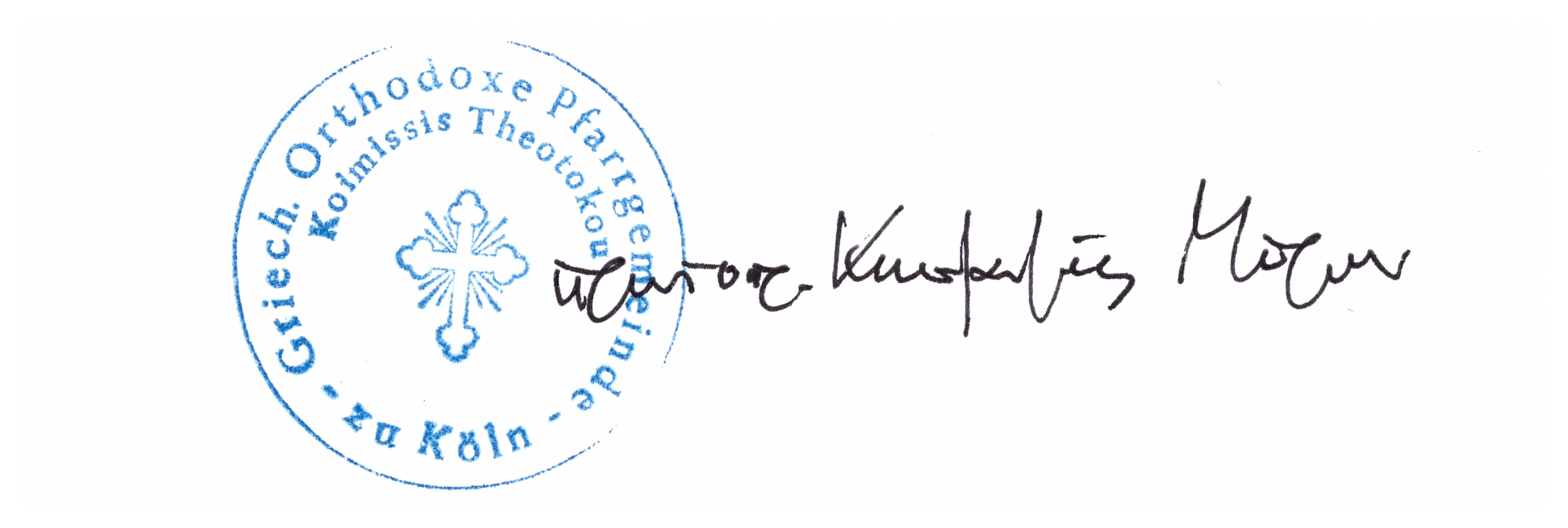 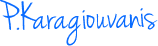 Sonntag 1.5.Thomas-SonntagGöttliche Liturgie 09:00-11:30Mittwoch  4.5.Hl. Großmärtyrerin IreneVespergottesdienst18:00-19:00Samstag 7.5.Vespergottesdienst18:00-19:00Sonntag 8.5.Sonntag der salbentragenden Frauen (Myrophoren)Göttliche Liturgie 09:00-11:30Samstag 14.5.Vespergottesdienst18:00-19:00Sonntag  15.5.Sonntag des Gelähmten Göttliche Liturgie09:00-11:30Freitag 20.5.Hll. Apostelgleiche Konstantin und Helena   Vespergottesdienst18:00-19:00Samstag 21.5.Vespergottesdienst18:00-19:00Sonntag 22.5.Sonntag der SamariterinGöttliche Liturgie 09:00-11:30Samstag 28.5.Vespergottesdienst18:00-19:00Sonntag 29.5.Sonntag des BlindgeborenenGöttliche Liturgie 09:00-11:30